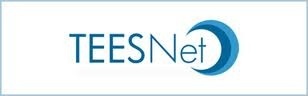 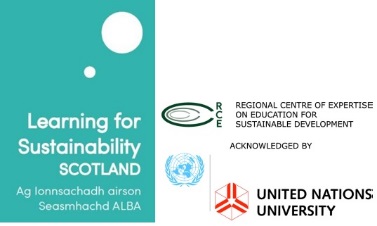 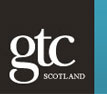 Meeting the UN’s Sustainable Development Goals in Initial Teacher Education in the UK: Progress and Opportunities Report of a seminar held on Friday 10 March 2017 in Moray House School of Education, University of Edinburgh1.BackgroundIn September 2015, 193 countries across the world, including the UK, agreed the UN’s Sustainable Development Goals.  They set a challenge for every country to tackle poverty, inequality, climate change and sustainable development with Education, and learning as a central component. SDG 4 is specifically about education through all aspects of life, and target 4.7 relates to teacher education.In this context the purpose of the seminar, was for key teacher educators in UK ITE institutions to:Share progress on Education for Sustainable Development and Global Citizenship( ESD/GC)  in Initial teacher education (ITE) in Scotland, Wales, Ireland and EnglandConnect  with  ITE practitioners  across UK and identify synergies Identify opportunities for possible future advocacy and research collaborationAndrea Bullivant, Director of Teacher Education for Equity and Sustainability Network (TEESNet) and Betsy King, Development Manager of Scotland’s UN Regional Centre of Expertise in ESD Learning for Sustainability Scotland welcomed participants from across the UK (Appendix 2). The seminar was an opportunity to progress discussions at TEESNet’s 2016 conference ‘Measuring what’s Valuable or Valuing what’s measurable? and consider the General Teaching Council for Scotland work with ITE institutions in Scotland and Learning for Sustainability Scotland. . 2. The Global and local Context for ESD and GC in ITE Professor Pete Higgins, University of Edinburgh and Scotland’s representative on the UNESCO Re-orientating Teacher Education towards Sustainable Development Network set out the past and current global and Scottish context for Education for Sustainable Development and Global Citizenship (ESD/GC) in Initial Teacher Education (ITE) here. Following discussions focussed on the need to ensure that the underpinning values of ESD/GC were at the core of all ITE courses and programmes , avoiding the integration of ESD/GC being seen as a ‘tick-box’ exercise. This was felt to be the responsibility of all academics, not just for individual champions in institutions. Suggestions for achieving this included: making links to the Research Excellence Framework; building on the initiatives of champions in every programme and working across all curriculum areas. 3. Sharing Progress on ESD/GC in the UK regionsAndrea Bullivant shared the findings of TEESNet  audit of UK Higher Education Institutions involved in teacher education carried out in February 2017 here, comparing the findings with those of a 2011 survey  ( Hunt et al) and building on research on comparative policy across the UK (2016 Bamber et Al)  . The following small group discussions reflected on participants’ experiences in their institutions and considered emerging themes. Notes from each group can be found in Appendix 3. Plenary discussion recognized the main emerging themes as:Providing greater clarity in the terminology used, and to bring together ESD and GC;Recognising the importance of linking the aspirations of the Education Goal 4 in the UN SDGs with the current agendas of policy makers across the UK;Considering Initial Teacher Education and Continuing Professional Development as a continuum, with teachers as potential agents of change;Infusing subject based courses with the values, skills and knowledge of ESD/GC to prepare young people for an uncertain future;Providing opportunities for teacher educators to network and share approaches.4. UNESCO 2017: Teacher Education, ESD and GCDr Doug Bourn, Director of Development Education Research Centre, UCL Institute of Education shared the preliminary findings of the UNESCO commissioned research on Teacher Education, ESD and GC here. This recent research aimed to identify:  the common ways of preparing teachers in the areas of ESD /GC; the best methodology to monitor the GCED and ESD-related training of teachers, particularly at the level of initial teacher education (ITE) from a comparative perspective; available evidence base on the extent to which ESD and GC are included in ITE and materials in different countries, as well as CPD programmes;  the most emphasized GCED and ESD-related issues in teacher training around the world; the best mechanisms to improve GCED and ESD-related teacher education and the prospects (given the current situation and the available evidence) that systems will meet the 4.7 target in relation to teacher education by 2030? A draft summary of findings can be found in Appendix 4.The following discussion considered the need to address ‘Quality’ in education, and what this might mean. The need to engage with deeper issues and questions and new approaches to teaching and learning was seen as key with quality depending on context. There was an opportunity to use ‘champions’ to broaden engagement with ESD/GC  as there is evidence that peer to peer learning is extremely effective. A cascade approach from policy to practice with real stakeholder engagement would bring about the transformative change required. The need for UNESCO to focus on improving quality through working with teacher educators was seen as key.5. Conclusions: Identifying Opportunities for Making ProgressParticipants considered the key opportunities to make progress to be Raising the profile of SDG4 in ITEEngaging a broader audience with approaches and languageDeveloping a Framework for Supporting EducatorsFinding opportunities for collaboration and researchBrief notes of the discussions on these areas can be found in Appendix 5APPENDIX 1 Seminar Programme10 -10.30		Registration10.30			The Global and local Context for ESD and GC in ITEProf. Pete Higgins, University of Edinburgh and Scotland’s representative on the UNESCO Re-orientating Teacher Education towards Sustainable Development NetworkSharing progress on ESD/GC in ITE in all the UK regions			Findings of TEESNet UK research Group discussions and plenary12.30 			Lunch1.30			UNESCO Report 2017 : Teacher Education, ESD and GCDr Doug Bourn, Director of Development Education Research Centre, UCL Institute of Education  Identifying Opportunities for Making Progress			Small group discussions 			Plenary3.30			ENDSAPPENDIX 2 Seminar ParticipantsAiydh Aljeddani		University of ExeterClive Belgeonne		Sheffield Hallam UniversityDoug Bourn			Development Education Research CentreAndrea Bullivant		TEESNetDonald-Gray			University of AberdeenJustin	Dillon			University of BristolEllen	Doherty		The General Teaching Council for ScotlandRia	Dunkley		University of Glasgow/ formerly University of CardiffAnna	Grindle			Global Learning Programme (Northern Ireland)Peter	Higgins			University of EdinburghRonald	Johnston		MGIEP/ UNESCOElena	Lengthorn		University of WorcesterClare	McAlister		University of StrathclydeGerard	McCann		St Mary's University College, BelfastSteve	Rawlinson		Geographical AssociationM Mahruf C Shohel		Aberystwyth UniversityIvor Sutherland		The Gordon Cook FoundationTanya	Wisely			International Development Education Association of Scotland (IDEAS)Betsy	King			Learning for Sustainability ScotlandAPPENDIX 3 Group Discussions: Emerging ThemesGROUP 1Lack of commonality in regions and shifting political landscapesSustainability agenda less than 10 years ago in all but ScotlandNot connecting well enough with key influencers in Teacher Education who are unaware and maybe sceptical of this agenda.Need to share its importance and impactsOwn experiencesWales likely shift of ITE from universities to schools. How can ESD/GC fit into the current curriculum?ESD/GC is not on the current ITE radar in England. All driven by the Inspection systemNorthern Ireland little has changed in the past 20 years as a core of civil servants are gatekeepersNeed for a pedagogical framework to underpin ESD/GCEmerging Issues:Importance of the REF to ESD/GC in Teaching StandardsThere is a need for the knowledge, skills, values and perspectives to prepare young people for an uncertain futureESD/GC needs to infuse undergraduate courses and be linked to subject areasGROUP 2Expertise versus capacity buildingTeacher recruitment and retentionThe impact of CPD for existing workforceThe key role of NGOs in bringing in the real-life dimensionThe role of Quality AssuranceGROUP 3What more radical ways of thinking about education and pedagogy are there?Are ESD and citizenship two sides of the same coin?Need to share the importance of ESD/GC with opinion formers in educationIssues of enquiry based learningA pedagogical framework is neededSchool leaders (OFSTED etc) as well as traineesLanguage and responsibilitiesSecondary knowledge for the greater goodGROUP 4Judge a system by its practice not its policySome very good practice exists in schools, but there is variationSecondary task – allegiances, linked to Identity/identitiesPractice what you preachEco-pedagogy – make the invisible visible, the unknown known and engage with credibility and curiosity. Promote connections and ensure progressionCitizenship = learning for sustainabilityAPPENDIX 4 UNESCO Background Paper: SummaryA REVIEW OF EDUCATION FOR SUSTAINABLE DEVELOPMENT AND GLOBAL CITIZENSHIP EDUCATION IN TEACHER EDUCATIONDouglas Bourn, Frances Hunt and Phil Bamber2017SUMMARYTeacher education can make an important contribution to raising understanding of Sustainable Development Goals within education. Education for sustainable development (ESD) and global citizenship education (GCED), human rights, peace and inter-cultural understanding can be seen within a range of courses for the initial training and continuing professional development of teachers. However, in many instances they are seen as optional extras to core courses. There is a tendency in many countries for ESD and GCED to be promoted within teacher education along parallel lines. To maximise impact, there is a need for these initiatives to come more closely together.  ESD and GCED approaches tend to promote a social constructivist approach to teaching and learning. This can present major challenges to securing broader support because it is counter to dominant approaches to the training and education of teachers.Civil society organisations and policy-makers outside of education have tended to have a major influence in determining the practices of ESD and GCED within teacher education. To measure progress, indicators need to be developed that make connections between ESD and GCED and current themes within education such as global competencies, cultural understanding and moral and social purpose of teaching.Networks, be they national, regional or international, can play an important role in sharing expertise and influencing policy-makers. APPENDIX 5 Group discussions: Opportunities for Making ProgressRaising the profile of SDG4 in ITEProcess of module/course change. Need to influence senior managers to ensure integration Need advocacy to influence the system in HEResearch links are neededQuestion ‘What’s relevant in the world that should be in my course’? needed to be posed to find a way in Engaging a broader audience with approaches and languageOFSTED criteria; CPD; Curriculum contentLanguage is a problem. Still struggling with the terminology of sustainabilityResistance in schools to labelsIs  it ‘values’?Does the term ‘Green’ put people off?Building projects and partnershipsLong term process and not stand aloneDiffering training methods- a barrier?Singapore model?Use real life themes eg foodbanksDeveloping a Framework for Supporting EducatorsThis should include the principles/values underpinning ESD/GCBuild on existing resourcesProduce a generic tool, there are existing examples eg GTCS toolResearch stimulus?Opportunities for collaboration/researchMeasuring the impact on ITE students across UKFunding via links with business (eg UKSSD?),  EuropAid,  TEESNet members